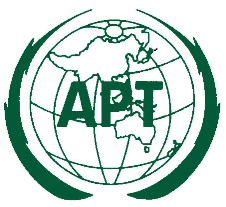 The 46th Session of the Management Committee of the APT13 to 16 December 2022, Bangkok, ThailandSeminar on Progress in APT for the year 2022 12 December 2022, Bangkok, Thailand  INFORMATION FOR PARTICIPANTSThe 46th Session of the Management Committee of the Asia-Pacific Telecommunity (MC-46) will be held with physical attendance as well as virtual/online participation through APT Zoom meeting platform (i.e., hybrid meeting) from 13 to 16 December 2022.  The MC-46 will be preceded by the Seminar on Progress in APT for the year 2022 (SPA-2022) on 12 December 2022 (hybrid meeting).  The detailed arrangements are as follows:  VENUE The MC-46 and SPA-2022 will be held at the Amari Watergate Bangkok. The contact details of the hotel are as follows:	Amari Watergate BangkokAddress:	847 Petchburi Road, Bangkok 10400, Thailand	Tel: 		Tel: +66 2 653 9000   	URL:		 https://www.amari.com/watergate MEETING PLATFORM FOR VIRTUAL/ONLINE PARTICIPATIONMC-46 will be organized virtually by using APT Zoom Meeting. The Introduction to APT Zoom Meeting for MC-46 is attached. Detailed information to access the virtual meeting will be sent directly to registered participants in due course.LETTER OF NOMINATION FOR ATTENDING MC-46According to Rules 6 and 7 of the Rules and Procedure of the Management Committee, each Member and Associate Member shall be represented at the Management Committee by a nominated representative. The nomination shall be made in writing to the Secretary General by an official at an appropriate level representing a Member or an Associate Member. The representative may be accompanied to the meeting by alternate representatives and advisers.An Affiliate Member may participate in the deliberations of the Management Committee as an observer.According to Rule 8 of the Rules of Procedure of the MC, the letter of nomination of representative should be deposited with the Secretary General.  The original letter of nomination of representative of each Member and Associate Member can be posted to the APT Secretariat Office to the address as shown below at the earliest possible or delivered by your representative at the meeting venue. The original nomination letter should be received by the APT Secretariat before 13 December 2022. Secretary GeneralAsia-Pacific Telecommunity12/49 Soi 5, Chaeng Watthana Road, Thungsonghong, Lak Si,Bangkok 10210, ThailandIn order to facilitate the arrangement for MC-46, Members and Associate Members are kindly requested to send in advance the copy of the letter by email to aptgamc@apt.int or by fax to +66 2 573 7479.REGISTRATION AND NAME BADGESRegistration of representative(s) can be done online at https://www.apt.int/content/online-registration.  Preferred date to receive your registration by APT Secretariat is 21 November 2022 for making necessary arrangements.  Please be advised that the name of the online registration should be listed on the nomination letter mentioned above, otherwise such an online registration would be considered invalid. In case online registration cannot be done, please send the name of the representative(s) bye-mail to aptgamc@apt.int or fax to +662 5737479, preferably by 21 November 2022.Time to join the meeting for virtual/online participationParticipants are encouraged to log in 30 minutes before starting of the meeting to get clearance of the attendance of the meeting as well as to test the quality of connection, especially audio and video.-   After log-in, all participants will be directed to a waiting room before accepting to join the meeting. Only representatives who are registered as well as listed in the Letter of Nomination will be allowed to enter the APT-Zoom meeting for MC-46.On-site registration and distribution of badges for physical attendanceOn-site registration and distribution of badges for physical attendance will commence from 08:30 hrs. on Monday 12 December 2022 for the SPA-2022 and from 08:30 hrs. on Tuesday 13 December 2022 for the MC-46.  The registration desk will be located outside the meeting room. Participants are required to bring their passports or other photo identification to receive their badges.TIME MANAGEMENT PLANThe Time Management Plan for MC-46 will be posted on the APT website at https://www.apt.int/2022-MC46 for advance information. HOTEL ACCOMMODATION AND RESERVATIONAmari Watergate Bangkok is recommended for participants to stay during the meeting. Please make your hotel reservation in order to be eligible for the special rates given below at the earliest possible date or not later than 1 November 2022. The Amari Watergate Hotel has created hotel reservation online for this meeting. Please make hotel reservation online at: Group APT2022.* Room rates are inclusive of breakfast and WIFI and inclusive of government tax and service charge, currently at 17.7%.The above-mentioned types of room are available on a first come first served basis. Participants are recommended to make early reservations in order to get the rooms of their choice.  The hotel cancellation policy is as follows:Cancellation PolicyFlexible cancellation up to 72 hours prior to arrival. You will be charged the full stay if cancelled within 72 hoursCheck In Time: 	14:00 hrs.	Check Out Time: 	12.00 noonAccess prior to 2.00pm: Pre-registration from night before at a full nights contracted room rate (Subject to availability)Late Check out up to 2.00 pm: 50% of the contracted group rate will be applicable. (Subject to availability)Late Check Out after 2.00pm: Full contract rate for that nightAll bookings must be secured by a major credit card.Due to the limited availability of rooms, APT Secretariat may not be able to guarantee hotel reservation and special rates after 1 November 2022. VISA AND IMMIGRATION INFORMATIONThailand’s visa requirements may vary for the citizens of different countries. Please check the visa requirements with a Royal Thai Embassy or a Royal Thai Consulate-General in your respective country in advance. Kindly visit https://consular.mfa.go.th/th/page/cate-7393-general-information?menu=5d68c88d15e39c160c00827e for more details. If you require a visa supporting letter from the APT, please contact aptadmin@apt.int.  MEETING DOCUMENTSAll meeting documents for the MC-46 will be posted on the website at: https://www.apt.int/2022-MC46.   Should any delegation wish to submit documents to the meeting, please contact the APT Secretariat at aptgamc@apt.int. According to Rule 14 of the Rules of Procedure of the Management Committee of the Asia-Pacific Telecommunity, any Member who wishes to introduce a new proposal during the session should provide a written proposal to the meeting through the Secretary General at least 24 hours before the discussion, unless the Management Committee decides otherwise.Meeting documents for the Seminar on Progress in APT for the year 2022 will be posted on the website at: https://www.apt.int in due course.WIRELESS LANInternet Access over wireless network will be available during the meeting in all meeting rooms. Participants who attend physically and wish to utilize wireless LAN facility are kindly requested to bring their own laptop computers with Wi-Fi capability.TRANSPORTATION FROM THE AIRPORT TO THE HOTELPhysical participants are requested to use public transportation facilities of the Suvarnabhumi International Airport, Thailand. For more information, please visit website: http://www.bangkokairportonline.com/. For your general information, the following transportations are available from Suvarnabhumi International Airport to the Hotel: Public Meter Taxi is located on 1st floor of the Arrival Hall, entrance 4 and 7.  Fare shown on meter, plus THB 50 surcharge for boarding at the airport. Airport Limousine Service, the limousine service to various destinations in the city, is located at the arrival floor of the airport.  Hotel Limousine Toyota Camry: 2,000 THB net per car per way (max. 2 persons) Toyota Commuter Van: 4,500 THB net per car per way (max. 6 persons)It takes about 50 minutes by car from Suvarnabhumi International Airport to the hotel via express way. INSURANCEAPT will not be able to bear any cost of medical or travel insurance for the participant including any measures for Covid-19 such as quarantine, PCR test, etc. APT requests Administrations/Organizations to kindly make necessary arrangements for medical, travel insurance and others covering the whole period of the event and overseas travel for the participant.  CONTACT INFORMATION:APT SecretariatAsia-Pacific Telecommunity (APT)12/49 Soi 5 Chaeng Watthana RoadThung Song Hong, LaksiBangkok 10210, ThailandTel:  +662 573 0044 ext 135	Fax: +662 573 7479Email: aptgamc@apt.intMAP OF THE HOTELFor map of Amari Watergate Hotel: please click this below link:  https://www.amari.com/watergate/hotel-overview/location Hotel name in Thai language to be shown to taxi driver:“โรงแรมอมารี วอเตอร์เกท กรุงเทพฯ”Note: Many taxi drivers do not have a clear understanding of English.  Therefore, please collect the hotel card and show to the taxi driver on your return to the hotel._____________________Room TypeRoom RateDeluxe room (Single)THB 3,100 net Deluxe room (Double)THB 3,400 netPremier Room (Single)THB 3,800 net Premier Room (Double)THB 4,100 net